Cristian Curella									 11, Rue Muggia31100 TreviseMobile. 0039 3400539124Mail. curellacristian2@gmail.comSkype. cristian.curella2Nationalité : italienne									Age : 40 ans	Trevise, 03 novembre 2016A l'attention des Ressources HumainesMadame, Monsieur,Après plusieurs années d'expérience dans le domaine du commerce et plus spécifiquement dans la gestion des  services aux entreprises, je suis actuellement à la recherche d'un poste en France.De langue maternelle italienne et avec un master en droit, j’ai toujours été attiré par les métiers de la communication. En effet, à travers des responsabilités qui m'ont été confiées au long de mon parcours, j'ai pu affiner mon sens de la négociation et consolider ma capacité à atteindre les objectifs fixés. Je suis prêt également à me mettre à disposition  pour les fonctions qui requièrent mes compétences juridiques,  mes capacités de rédaction et d’analyse.Organisé, dynamique, et doté d'un très bon sens relationnel, j'aimerais associer mes compétences et mes connaissances à celles de vos collaborateurs.Dans l'attente d'une réponse de votre part, je vous prie d'agréer Madame, Monsieur, l'expression des mes sincères salutations											Cristian CurellaCristian Curella							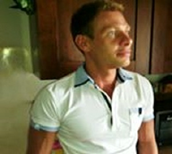 11, Rue Muggia31100 TreviseMobile. 0039 3400539124Mail. curellacristian2@gmail.comSkype. cristian.curella2Nationalité : italienne						Age : 39 ans									Experiences professionelles2015 - aujourd'hui : Consultant commercial et juridique indépendant – services commerciaux aux entreprises. Recherche clients pour start up  ; analyse du marché francais ; recherche des incubateurs d'entreprise et des  investisseurs en France et en Italie ; analyse juridique du code de la proprieté et normes sur les start up2011 – 2014 :Italy Service SpA  (Padoue, Italie) Responsable commercial et juridique - services aux  entreprises pour l’organistation et la partecipation aux salons professionnels Recherche et gestion des clients, définition de la stratégie commerciale et de marketing,  recherche et selection du personnel pour les foires,  mise à jour de la communication dans le site de l’entreprise, analyse et revision des contrats et des clauses commerciales (tous types de contrats commerciaux)2009 – 2010 : Fiset srl (Trevise, Italie) Consultant juridique – automatisation industrielle  –Description : consultant juridique – analyse juridique du code de la proprieté intellectuelle et des tous types des contrats ; recherches en doctrine et en jurisprudence ; conseils en matière de protection des risques juridiques2000 – 2009 :  Différentes agences de marketing et publicitè (Italie du Nord) Responsable commercial - services aux entreprises - coordinateur du sales staff, gestion des relations commerciales avec les  entreprisesFormation2009  Master en droit ( - Master II - ) -  Université Alma Mater Studiorum de Bologne1995  Diplôme en matières classiques (philosophie, latin) -  Lycée classique A.Canova de TrevisePerfectionnementAjournement en droit  des contrats, droit du travail, droit administratif  (2010 – 2015 Université de Bologne) LanguesItalien : langue maternelle / Francais : avancé  / Anglais : scolaireOutils informatiquesWord, ExcelCentres d’intéretVoyager, lire, écrire, sports (jogging)Cristian Curella